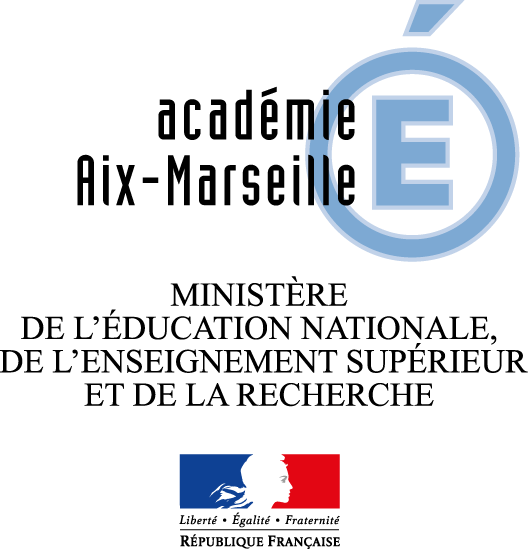 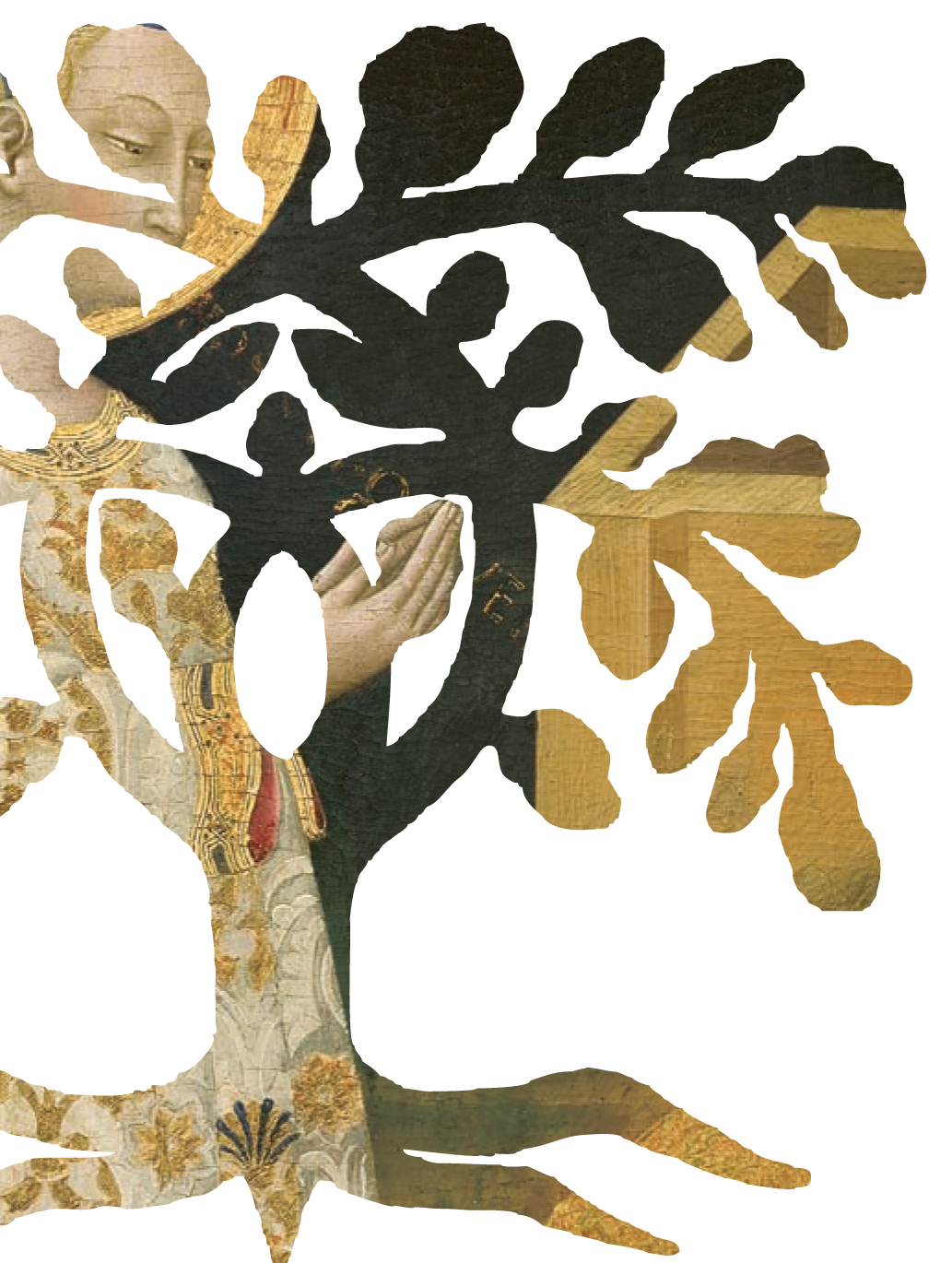 Fiche de candidatureLe Peintre et Son Atelier a la RenaissanceMusée du Petit Palais renvoyer à la DAAC (ce.daac@ac-aix-marseille.fr) à l’attention d’Emmanuelle Aubouin, chargée de mission patrimoine  renvoyer au musée du Petit Palais (serviceeducatif.museepetitpalais@mairie-avignon.com) Marion Jeux, médiatrice culturelle du musée du Petit Palais ATTENTION ! La date limite des candidatures est fixée au 12 octobre 2020tablissement : …………………………………………………………………………………………………………….Nom de l’enseignant(e) porteur du projet :……………………………………………………………………………Spécialité : ………………………………………………………………………………………………………………….Coordonnées (adresse électronique, numéro de téléphone) : ………………………………………………………...................................................................................................Noms et spécialités des autres membres de l’équipe pédagogique :………………………………………………………………………………….………………………………………………………………………………….………………………………………………………………………………….Nombre d’élèves concernés : ………………………………………..Niveaux : ……………Détail du projet dans lequel s’inscrit le dispositif Comment intégrez-vous le dispositif : Le peintre et son atelier à la Renaissance dans votre projet pédagogique ?………………………………………………………………………………………………………………………………………………………………………………………………………………………………………………………………………………………………………………………………………………………………………………………………………………………………………………………………………………………………………………………………………………………………………………………………………………………………………………………………………………………………………………………………………………………………………………………………………………De quelles manières voulez-vous valoriser les réalisations d’élèves dans votre établissement ?………………………………………………………………………………………………………………………………………………………………………………………………………………………………………………………………………………………………………………………………………………………………………………………………………………………………………………………………………………………………………………………………………………………………………………………………………………………………………………………………………………………………………………………………………………………………………………………………………………De quelles manières voulez-vous valoriser les réalisations d’élèves au musée ?………………………………………………………………………………………………………………………………………………………………………………………………………………………………………………………………………………………………………………………………………………………………………………………………………………………………………………………………………………………………………………………………………………………………………………………………………………………………………………………………………………………………………………………………………………………………………………………………………………………………………………………………………………………………………………………………………………………………………………………………………………………………………………………………………………………………………………………………………………………………………………………………………………………